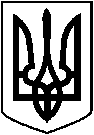 ЛЕТИЧІВСЬКА СЕЛИЩНА РАДА ЛЕТИЧІВСЬКОГО РАЙОНУ ХМЕЛЬНИЦЬКОЇ ОБЛАСТІ    Р І Ш Е Н Н ЯVІІ скликанняВісімдесят другої сесії20.12.2019 р.                                      Летичів                                                   № 17Про затвердження Програми  надання соціальних послуг селищним центром соціальних служб для сім’ї, дітей та молоді в Летичівській об’єднанійтериторіальній громаді на період 2020 – 2024 рокиКеруючись пунктом 22 частини 1 статті 26 Закону України «Про місцеве самоврядування в Україні»,  статті 14 Закону України «Про соціальні послуги», Летичівська селищна рада - В И Р І Ш И Л А:1. Затвердити Програму надання соціальних послуг селищним центром соціальних служб для сім’ї, дітей та молоді в Летичівській об’єднаній територіальній громаді на період 2020 – 2024 роки (додається).2. Дане рішення довести до відома виконавців Програми.3. Контроль за виконанням рішення покласти на постійну комісію селищної ради з питань охорони здоров’я, освіти, культури, молоді, фізкультури та спорту (голова комісії Варченко М.Л.) Селищний голова                                          Ігор ТИСЯЧНИЙ